Verksamhetsplan 
NTF Väst 2020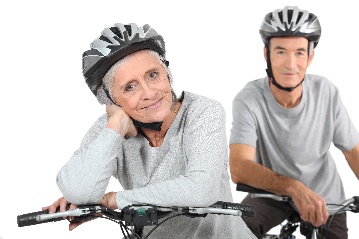 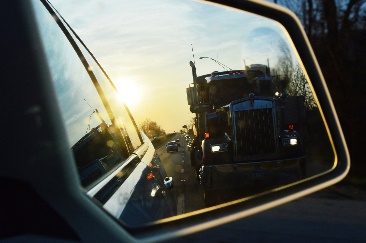 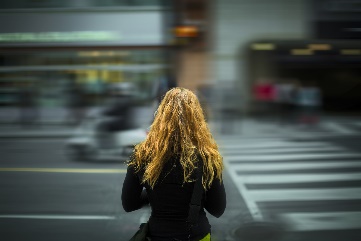 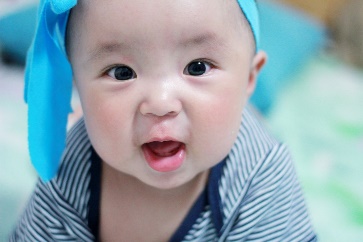 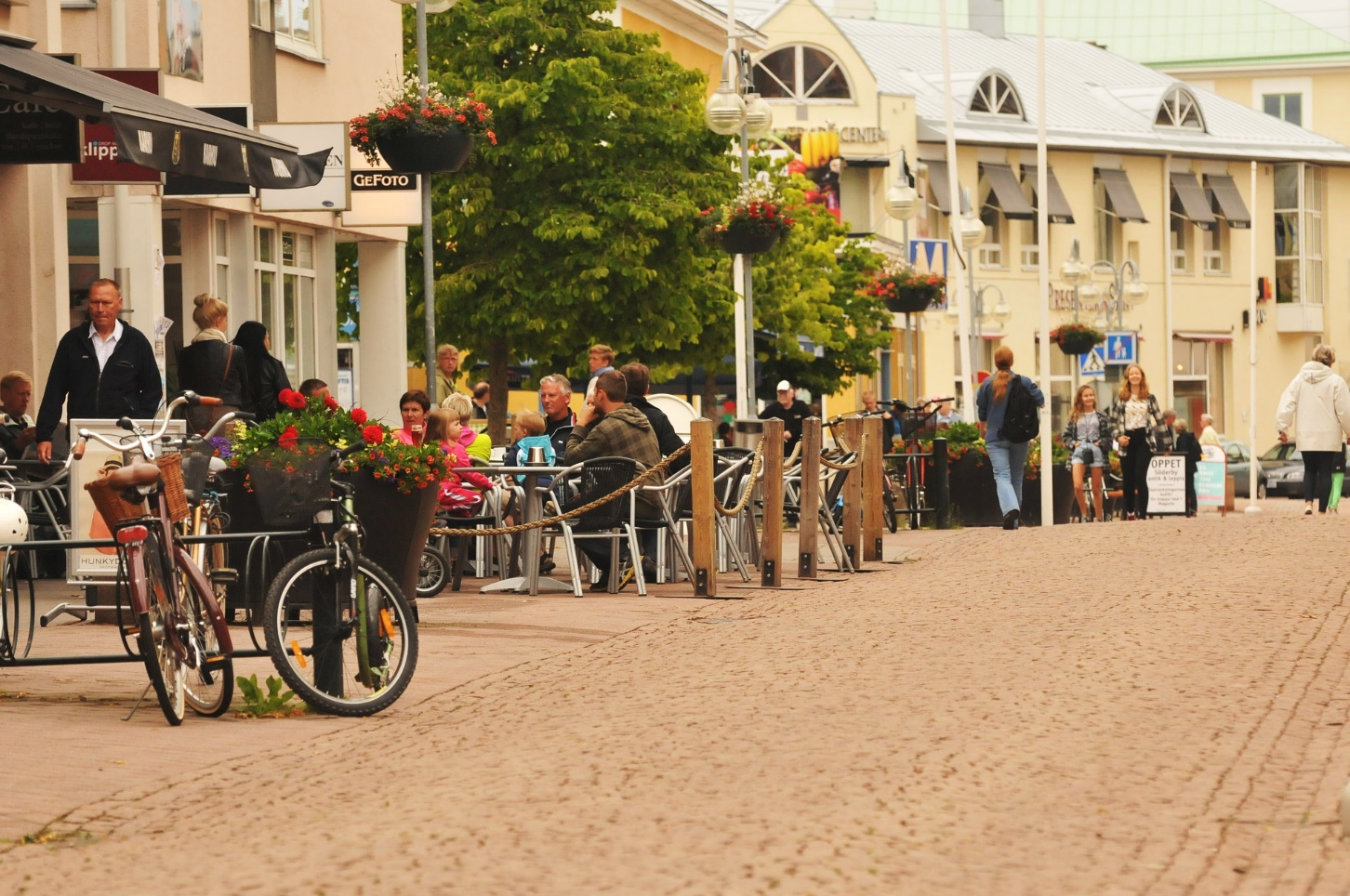 NTF Väst och våra utgångspunkter
NTF Väst är en idéburen organisation som arbetar för allas rätt till en säker trafik. Det övergripande målet för vår verksamhet är Nollvisionen, det vill säga inga dödade eller allvarligt skadade i trafiken.NTF Väst är en sammanhållande kraft för medlemsorganisationer och nätverk och samordnar det frivilliga trafiksäkerhetsarbetet. Genom information och utbildning förmedlar vi kunskap som kan bidra till att minska antalet trafikolyckor och på så sätt skapa förutsättningar för en bättre och mer jämlik hälsa. Vi vill genom opinionsbildning öka människors förmåga och vilja att ställa krav på och själva bidra till ökad trafiksäkerhet.Vårt påverkansarbete sker med utgångspunkt i trafikförordningen och trafiksäkerhetsforskningen. Vi värnar om oskyddade trafikanter och möter samtidigt varje trafikant med grundsynen att alla har ett ansvar för att visa varandra hänsyn och vara uppmärksamma i trafiken. 
OrganisationNTF Väst arbetar för att öka trafiksäkerheten för 1,4 miljoner invånare i 25 kommuner i Västsverige. Vårt verksamhetsområde omfattar 19 kommuner i Västra Götalands län och de sex kommunerna i Hallands län. Våra kommuner är: Ale, Alingsås, Bollebygd, Borås, Göteborg, Falkenberg, Halmstad, Herrljunga, Hylte, Härryda, Kungsbacka, Kungälv, Laholm, Lerum, Mark, Mölndal, Partille, Stenungsund, Svenljunga, Tjörn, Tranemo, Ulricehamn, Varberg, Vårgårda och Öckerö. NTF Väst har ca 100 medlemsorganisationer bestående av intresseorganisationer, föreningar och företag. Vårt trafiksäkerhetsarbete bedrivs med finansiering främst från Västra Götalandsregionens Folkhälsokommitté och Trafikverket. Verksamheten finansieras också genom uppdrag från kommuner, företag och andra organisationer. NTF Väst är ett av 14 NTF-förbund i Sverige och ett centralt kansli finns i Solna. NTF Västs styrelse väljs vid årsmötet. Det operativa arbetet leds från kansliet i Göteborg. Inom NTF Väst finns också Stora Holm Trafikövningsplats AB. NTF Väst äger samtliga aktier. NTF Västs verksamhetschef är även VD för Stora Holm Trafikövningsplats och vi delar kontorslokaler på Holmvägen 55.NTF Väst har sju tillsvidareanställda medarbetare. Därutöver är en person från vårt dotterbolag Stora Holm Trafikövningsplats resurs för verksamheten och vi anlitar även personal på timbasis. En betydande arbetsinsats för det frivilliga trafiksäkerhetsarbetet genomförs även av våra medlemsorganisationer genom samarbete i olika projekt. Vi arbetar också i nära samverkan med andra kringliggande NTF-förbund.Råd och samverkanVi samverkar med kommunernas trafiksäkerhetsråd eller motsvarande och deltar på rådens möten. Vi samverkar även med Yrkesförarrådet genom att informera om vad som är aktuellt i vår verksamhet. I yrkestrafikrådet ingår representanter för de fackliga organisationerna inom branschen samt även Västra Sveriges Bussbranschförening, Polisen, Taxi, Trafikkontoret Göteborgs Stad, Arbetsmiljöverket och Sveriges Åkeriföretag Västra Götaland. 

Vi har även ett Äldreråd som består av äldreorganisationerna SPF Seniorerna, Pensionärernas Riksorganisation (PRO), Svenska Kommunalpensionärernas Förbund (SKPF), Riksförbundet Pensionärsgemenskap (RPG), Sveriges Kommunaltjänstemannaförbund, Pensionärssektionen (SKTF), Sveriges Pensionärsförbund (SPRF) samt Polisens pensionärsorganisation. Tillsammans med Äldrerådet arbetar vi för att på bästa sätt värna om äldres mobilitet och trafiksäkerhet. Rådet arbetar även för att få så många lokalföreningar som möjligt att bli aktiva i trafiksäkerhetsarbetet. Bland annat genomförs en årlig trafiksäkerhetsdag för trafikombuden i lokalföreningarna.Övergripande målsättningar Utveckla NTF Västs verksamhet att bidra till FN:s hållbarhetsmål enligt Agenda 2030.Trafiksäkerhet är en väsentlig del av ett hållbart samhälle och adresseras direkt i mål 3 och mål 11 samt samspelar indirekt med flera andra hållbarhetsmål. Vi avser under året att anpassa NTF Västs trafiksäkerhetsrådgivning/information i tillämpliga delar i syfte att integrera ytterligare hållbarhetsaspekter. Detta gör vi exempelvis genom att vi vid uppdatering av informationsmaterial också tar in fler hållbarhetsaspekter än trafiksäkerhet. Vidare avser vi att höja medvetenheten om vad de globala målen innebär och hur vi låter dem påverka verksamheten. Detta i synnerhet när vi tar fram nya aktiviteter och koncept. Utgående från de nio rekommendationerna från Akademiska expertgruppen (inför Decade of Action/Globala ministerkonferensen) avser vi att genomföra en inventering av våra aktiviteter och samarbetspartners för att se vad vi idag erbjuder. På samma sätt inventerar vi vilka möjligheter vi har att utveckla ev. nya aktiviteter och samarbeten. Vår ambition är också att lyfta hållbarhetsaspekterna till nationell nivå i syfte att NTF centralt utvecklar verksamheten enligt Agenda 2030. Exempelvis avser vi lyfta frågan om att NTF bör utveckla systematik och mätetal som gör att vi kan driva på tydliga målsättningar samt följa upp konsekvenser av olika trafiksäkerhetslösningar i transportsystemet.Stärka varumärket NTF Väst som en trovärdig och lärande organisation Vi arbetar för att stärka vår profil inom området liv och trafik och placera oss i framkant inom trafiksäkerhetsområdet. Vår strävan är att uppfattas som en aktör som aktivt driver frågor och har aktuell kunskap. Samarbetet med forskare stärker den vetenskapliga tyngden. Den dagliga kontakten med konsumenter ger dels insikt i vilka frågor som är på deras agenda, dels ger det oss möjlighet att sprida vår sakkunskap. Vi håller oss på så sätt uppdaterade om vilka frågor som är aktuella och särskilt angelägna för våra olika målgrupper. Inom våra verksamhetsområden lyfter vi fram aktiviteter av medialt intresse, i syfte att synliggöra specifika trafiksäkerhetsfrågor och stärka kännedomen om NTF Väst. Genom att delta på seminarier, utbildningar, konferenser och i nätverk skapar vi relationer och stärker vårt varumärke då vi ökar kunskapen om vår verksamhet och vad vi kan bidra med hos politiker, tjänstemän, opinionsbildare, beslutsfattare och allmänhet. Vi använder kanaler som hemsida, nyhetsbrev och sociala medier för att sprida information om oss och vårt arbete. För att vara en organisation med högt förtroende och en bred kunskap inom trafik och trafiksäkerhet strävar NTF Väst efter att kontinuerligt utveckla verksamheten genom kompetensutveckling. Stor vikt läggs vid samarbete med andra organisationer, myndigheter och företag som exempelvis Polisen, Trafikverket, SAFER, försäkringsbolag och kommuner. Genom olika kanaler inhämtar vi nya forskningsrön, undersökningar, erfarenheter och sprider detta till konsumenter och organisationer. Vi är Associerad Partner med SAFER.
Skapa fler av varandra oberoende finansieringskällorNTF Väst skapar intäkter genom att marknadsföra och genomföra trafiksäkerhetstjänster och utbildningar. Vi vänder oss till kommuner, företag och andra typer av organisationer. Vi strävar efter strategiska samarbeten för att stärka relationen med utvalda partner, dels de befintliga vi redan har men även för att hitta nya aktörer. Målet är att öka kännedomen om NTF Västs verksamhet och att skapa nya gemensamma samarbetsprojekt som genererar trafiksäkerhetsnytta och är värdeskapande för båda parter. 
Utveckla samarbetet med medlemsorganisationernaNTF Väst vill stärka relationen och utveckla samarbetet med de befintliga medlemsorganisationerna, men verkar även för att få in nya medlemmar. Vi bjuder in medlemsorganisationerna att samverka i nationella projekt, och arbetar även för att skapa nya gemensamma samarbeten. Målet är att öka aktiviteten, kunskapen och kompetensen i det frivilliga trafiksäkerhetsarbetet. 
Verka för gemensam utveckling med Stora Holm TrafikövningsplatsNTF Väst marknadsför Stora Holm Trafikövningsplats i sina kontakter med företag, organisationer och myndigheter. Vi samverkar vid genomförande av olika typer av utbildningar och arrangemang och är sedan 2016 lokaliserade på Stora Holm Trafikövningsplats och organiserade under samma ledning. I december 2016 flyttade bägge organisationerna ihop i vårt nybyggda hus, vilket anpassats efter bägge verksamheterna. Det ger oss möjlighet att samarbeta och använda oss av varandras kunskaper på ett tydligare och lättare sätt än tidigare. En del i detta arbete är varumärkesarbetet med de tre utvecklade gemensamma kärnvärdena Pålitliga, Pigga och Passionerade.
Samverkan med NTF FyrBoDal, Skaraborg och VärmlandNTF Väst samverkar med övriga NTF-förbund i Distrikt Väst bland annat kring projektansökningar till Trafikverket och gemensam samordning för nationella projekt. NTF Väst har dessutom samarbete med NTF FyrBoDal och NTF Skaraborg genom den verksamhet som är finansierad av Västra Götalandsregionen. Ambitionen är att dra nytta av varandras kunskaper och arbetssätt för att på så sätt stärka vår totala kompetens och effektivitet. 
Trafiksäkerhetstjänster och utvecklingsprojekt
För att långsiktigt kunna bedriva trafiksäkerhetsarbete vill vi skapa samarbete med fler av varandra oberoende uppdragsgivare. Många kommuner, företag och andra organisationer inser vikten av att arbeta med trafiksäkerhet, både ur säkerhets-, miljö- och arbetsmiljösynpunkt men även för att minska sina kostnader. I kontakter med kommuner, företag och andra organisationer tillvaratar vi möjligheter att sälja in våra trafiksäkerhetstjänster och utbildningar.
Vi vill stärka relationen med utvalda strategiska samarbetspartner, både befintliga men även hitta nya aktörer att samarbeta med. En del uppdrag kan också möjliggöras genom att söka finansiering i fonder och stiftelser. Mål 2020Använda hemsidan, nyhetsbrev och Facebook för marknadsföring av trafiksäkerhetstjänster, utbildningar och konsulttjänster. Presentera genomförda uppdrag på hemsidan och i nyhetsbreven. Delta i trafiksäkerhetsråd (eller motsvarande) i de kommuner som har forum för detta. I övrigt arbeta för att hitta kontaktvägar och nyckelpersoner i kommunerna för att presentera vad vi kan göra, t ex genom nätverk som GR:s nätverk för Hållbart resande.
Använda möjligheterna som uppstår i exempelvis nationella projekt till att skapa kontakter och informera om våra tjänster, exempelvis hastighetsmätningar, skolhållplatsinventeringar och information/rådgivning.Verksamhetsområden finansierade av 
Västra GötalandsregionenUnder året kommer NTF Väst att arbeta inom de av Västra Götalandsregionen finansierade kunskapsområdena barn i bil, hastighetsefterlevnad, trafiknykterhet, bältesanvändning, moped, säker cykling, reflexer och halkskydd. Vårt arbete riktas i första hand mot fem prioriterade, direkta, målgrupper; barn 0-5 år, barn och unga 6-20 år, nya svenskar, äldre 65 + samt konsument och rådgivning. Vid sidan av de direkta målgrupperna arbetar vi mot flera indirekta målgrupper som är viktiga i egenskap av att de påverkar de direkta målgrupperna, så som föräldrar, BVC-personal och skolpersonal.En mer utförlig beskrivning av kunskapsområdena och målgrupperna finns i ansökan om verksamhetsbidrag för år 2020 till Västra Götalandsregionens kommitté för folkhälsofrågor. 

Nedan beskrivs hur NTF avser att arbeta under 2020 inom uppdraget från Västra Götalandsregionen med utgångspunkt från de prioriterade målgrupperna.Barn 0-5 årTransportsystemet är i första hand utformat och anpassat efter den vuxna, arbetsföra människan, varför barn och gamla är särskilt utsatta och sårbara i trafiken. Jämfört med många andra länder är det få barn i Sverige som dör eller skadas svårt i bilolyckor, mycket tack vare att vi låter barnen åka bakåtvänt länge. Den svenska hållningen är att barnen bör sitta bakåtvända till minst fyra års ålder, då detta är betydligt säkrare. Tidigare forskning visar också att socioekonomiska faktorer (utbildning, yrke och inkomstnivå) samt etnicitet inverkar på individens kunskapsnivå om trafiksäkerhet.Vi ser en ökande tendens att föräldrar som har barn i 2,5-3 årsåldern i ett tidigare skede vänder barnen så att de åker framåtvända i bilen. Barnets kropp är inte utvecklad och risken för nack- och hjärnskador är stor. Även de äldre barnen färdas i bil på ett felaktigt sätt ur ett trafiksäkerhetsperspektiv. Lagen säger att barn kortare än 135 cm måste använda särskild skyddsanordning anpassad till barnets ålder. Bälteskudden behöver dock användas längre upp i åldrarna än vad lagen innebär för att bältet skall sitta på ett säkert sätt.Vi vill verka för att öka användandet av bakåtvända bilbarnstolar samt att i övrigt öka föräldrars kunskap om hur barn åker säkert i bil. Detta gör vi främst genom att bedriva uthyrningsverksamhet av babyskydd till nyblivna föräldrar samt genom samarbete med BVC/familjecentraler, MVC och öppna förskolor. Vi vill också öka kunskapen hos föräldrar samt personal på BVC/familjecentraler, MVC och öppna förskolor om vikten av att åka länge på bälteskudde samt om barnhjälmar med grönt spänne, cykelhjälmar, reflexer och cykelbelysning mm. Vi söker efter arenor där vi särskilt kan förstärka och stötta föräldrar i utsatta och prioriterade grupper.Mål 2020Erbjuda uthyrning av babyskydd genom våra uthyrningspunkter på kansliet, på Östra Sjukhuset samt på utvalda BVC/familjecentraler och MVC. Vi undersöker möjligheten att hyra ut även på Södra Älvsborgs Sjukhus.Bistå distriktsköterskor på BVC och mödravårdspersonal med utbildning, information och material för att påverka att barn åker bakåtvänt till minst fyra års ålder. Distribuera vykortet om att bakåtvänt är rättvänt till alla BVC, för att delas ut på BVC t ex vid 3-årskontrollen. Materialet kan även innehålla information om hur länge barn behöver använda bältesstol/bälteskudde. Möta föräldragrupper på BVC/familjecentraler och öppna förskolor i samtliga våra 19 kommuner inom Västra Götaland. I samverkan med BVC/familjecentraler informera om bilbarnstolar och bakåtvänt åkande samt om barnhjälmar med grönt spänne, cykelhjälmar, reflexer och cykelbelysning.Vara tillgängliga för rådgivning via telefon, hemsida, Facebook och på vårt kansli. Implementera nytt uthyrningssystem för babyskydd och baser.Hitta nya arenor och utbilda nyckelpersoner i olika etniska gruppers nätverk för att nå ut och förstärka vårt budskap.Barn och unga 6-16 årRunt 10-års ålder börjar många barn att röra sig på egen hand i trafiken, till fots och på cykel. Fortfarande är dock trafikmognaden inte fullt utvecklad och trafikkunskaperna är knapphändiga. Skolor efterfrågar stöd i undervisningen kring detta område och vi avser därför att under 2020 fortsätta erbjuda stöd till pedagoger. Vi vill också verka för att göra barns trafikmiljö tryggare och säkrare genom att till exempel lyfta frågor som hastighetsefterlevnad och föräldrars skjutsning till och från skolan. Ungdomar är högt representerade i olycksstatistiken. Kunskap och medvetenhet om vilka risker man utsätter sig själv och andra för är ganska låg i den åldern. Attityder till trafik och trafiksäkerhet formas redan i tidig ålder. Under denna tid tar ungdomarna ett stort kliv in i vuxenvärlden. Rörelsemönstret ändrar sig och man förflyttar sig allt oftare i trafiken på egen hand. Skolan är en viktig arena när det gäller att ge barn och ungdomar förutsättningar att förstå vikten av ett trafiksäkert beteende, som att hålla hastigheten, aldrig köra påverkad, använda bälte, inte köra trimmad moped och liknande. Vi vill verka för att öka kunskap och medvetenhet om trafiksäkert beteende hos barn och unga, dels genom skolan som kanal men även genom att nå föräldrar till exempel via kommuners föräldrastödsprogram.Mål 2020Erbjuda åk 5 konceptet Säker i trafiken då vi informerar om hur man går och cyklar säkert i trafiken med särskilt fokus på hjälmanvändning och trafikregler. I första hand prioriteras skolor som ligger i kommuner där hjälmanvändningen är låg bland barn.  Erbjuda åk 8 konceptet Säker på moped då vi informerar om säker mopedkörning med särskilt fokus på hjälmanvändning och riskerna med trimning. I första hand prioriteras skolor som ligger i kommuner där buskörning är ett problem, ofta landsortskommuner med stor andel ungdomar som är motorintresserade. Göra ett utskick inför skolstart till låg- och mellanstadieskolor med lektionstips, checklista för säker skolväg, hastighet utanför skolor, säker cykling mm.Genomföra kampanjen #10sekunder som vänder sig till skolor, kommuner och föräldrar. Målsättningen är att uppmuntra skolor att arbeta med trafiksäkerhet ur ett hastighetsperspektiv, eftersom hastigheten är ett problem utanför många skolor.Delta på Läromedelsmässan för att informera skolpersonal om hur trafik och trafiksäkerhet kan integreras i den ordinarie undervisningen samt sprida kunskap om undervisningsmaterial och pedagogiska metoder.Nya svenskarVarje år kommer nya grupper av människor till Sverige som flytt från sina hemländer av olika orsaker. Många kommer från länder där man inte har jobbat med trafiksäkerhet på samma sätt som i Sverige och där trafiksäkerhetskulturen inte är likadan som här. Därför kan vi se att det finns ett stort behov av trafiksäkerhetsinformation bland nya svenskar. Tidigare forskning visar att socioekonomiska faktorer samt etnicitet samvarierar med individens användning av skyddsutrustning i bil. Många barn färdas till exempel i bil helt utan särskild säkerhetsanordning. NTF Västs trafiksäkerhetsarbete bidrar förutom till ökade kunskaper också till integration i svenskt samhällsliv och skapar en förståelse för lagar och trafikkultur i Sverige.Sverige har sedan några år tillbaka tagit emot fler flyktingar än tidigare och vi ser ett fortsatt behov av att rikta våra resurser mot denna särskilt utsatta grupp även under 2020. Vi vet också att det finns flyktinganläggningar som är avsides placerade i landsbygd med få allmänna kommunikationer, varför många promenerar till fots i mörker utan reflexer för att nå servicepunkter i centralorten. På olika sätt och genom olika kanaler vill vi ge nyanlända utlandsfödda och nya svenskar trafiksäkerhetskunskap för att öka viljan att använda skyddsutrustning, hålla hastigheter, köra nykter och på andra sätt öka säkerheten i trafiken. Vi strävar efter att kontinuerligt utveckla och hitta nya informationskanaler i form av fler invandrarföreningar, SFI-skolor och asylboenden.Mål 2020Genomföra ”Mångfald i trafiken” i oktober – en mötesplats där invandrare får möta myndigheter och organisationer som på olika sätt arbetar med trafikfrågor, både genom seminarier också utställningar. Bjuda in fler organisationer att samarbeta med och vidareutveckla arrangemanget utifrån de erfarenheter som tidigare gjorts. Informera om trafiksäkerhet i samarbete med invandrarföreningar/grupper, folkhälsoplanerare eller SFI-undervisningen, med mera. 
Ta fram ett material som SFI-lärarna själva kan använda som komplement till NTF:s lektionsledda tillfällen. Materialet tas fram i samråd med SFI-lärare och testas på ett mindre antal SFI-skolor. Det kan i förlängningen öppna upp för möjligheterna att skolan själv kan ge fler elever denna kunskap. Söka efter arenor där vi kan möta och stötta utlandsfödda småbarnsföräldrar gällande trafiksäkerhetsfrågor. Särskilt viktigt är detta i socioekonomiskt utsatta grupper. Utlandsfödda småbarnsföräldrar hittas inte alltid i de traditionella BVC-grupperna.Äldre i trafiken (65+) Snart är var fjärde person i Sverige över 65 år. Äldre (65+) är en särskilt utsatt grupp i trafikmiljön på grund av ökad benskörhet, nedsatt funktionsförmåga och balansproblem. En bilfärd är generellt ett säkrare sätt att färdas på för äldre än som fotgängare och cyklist, men många slutar att köra redan som yngre seniorer. Att tidigt sluta med bilkörning kan vara till nackdel för äldres hälsa eftersom bilen ger äldre en hög grad av självständighet och möjlighet till sociala kontakter. Gående och cyklande är andra viktiga aspekter av mobiliteten och innebär en möjlighet till motion i vardagen. Trafikmiljöns utformning och undermåligt vägunderhåll, särskilt vintertid, innebär dock en ökad risk för äldre att skadas och hälso- och sjukvårdens kostnad för fallolyckor är hög. NTF Väst ser att det finns ett behov av att, på ett trafiksäkert sätt, ytterligare främja de äldres egna transporter, det vill säga bilkörning, cyklande och gående. Vi fortsätter att utveckla samarbetet med äldreorganisationerna genom NTF:s äldreråd och utbildningar för pensionärsorganisationernas trafikombud. 
Mål 2020Stärka och kompetensutveckla äldreorganisationerna. Promota det uppdaterade studiecirkelmaterial som tagits fram av NTF nationellt.Sprida trafiksäkerhetsinfo på nya sätt.Kommunikation och konsumentrådgivning
Hur vi kommunicerar har stor betydelse för hur vi uppfattas. Att kommunicera på rätt sätt mot våra målgrupper med information och budskap som är relevanta, uppdaterade och aktuella stärker vår profil och vårt varumärke. Som oberoende aktör på trafiksäkerhetsområdet får NTF Väst många konsumentfrågor om trafiksäkerhet. För att bidra och medverka till säkrare trafikmiljöer samt mer trafiksäkra produkter och tjänster och rätt användning av dessa, är det viktigt att det finns en lokal och oberoende konsumentupplysning för boende i Västra Götaland. Vi erbjuder rådgivning per telefon, e-post, Facebook, samt via besök på kansliet. Frågorna kommer i huvudsak från allmänheten men även från medlemsorganisationer, kommuner, skolor, barnfackhandeln och barnhälsovården. De vanligaste frågorna rör barns säkerhet i bil, cykelhjälmar och regler kring cykling, trafikmiljö, skolskjutsar, fordonsutrustning, reflexer och liknande. I de fall svaren inte finns hos NTF Väst hjälper vi till att lotsa vidare till rätt myndighet eller organisation. NTF Väst kan också bistå med visst stöd och vägledning till lokalt engagerade grupper eller enskilda personer som söker råd och tips om hur man kan driva ärenden och ställa krav för att få till en förbättring av trafikmiljön.

Vid besök på vårt kansli hjälper vi till att kontrollera att bilbarnstolar är rätt monterade. Vi bistår med hjälp och råd vid val av bilbarnstol eller cykelhjälm. Vidare möter vi allmänheten genom att medverka i mässor, evenemang, folkhälsodagar och på kommunernas trafiksäkerhetsdagar. Utöver detta bidrar NTF Väst till att öka kunskapen om trafiksäkerhet genom att arrangera seminarier och konferenser, utbildningar och informationsspridning genom kommunikationskanalerna nyhetsbrev, podcast, hemsida och Facebook. 

Inom våra verksamhetsområden lyfter vi fram aktiviteter som beräknas kunna ge medialt genomslag. Medial uppmärksamhet kring våra aktiviteter hjälper oss att stärka kännedomen om vår verksamhet och om trafiksäkerhet bland allmänheten. Genom information och möten skapar vi relationer och ökar kunskapen om vår verksamhet hos konsumenter, politiker, opinionsbildare och beslutsfattare.  
Mål 2020Tillgänglighet för rådgivning och information via telefon, hemsida, Facebook och på vårt kansli.Variera våra budskap på hemsidan och arbeta med aktuella och årstidsanpassade teman. Använda våra övriga kommunikationskanaler för relevant information med innehåll som är intressant för våra målgrupper. Lägga fokus på det som väcker intresse hos våra mottagare. Sträva efter att uppmärksamma dagar och händelser som knyter an till vår verksamhet.Producera fem nyhetsbrev under året.Möta allmänheten genom att delta på mässor, Kulturkalaset, Volvomuséets höstlovsvecka samt vid folkhälso- och trafiksäkerhetsdagar.Utveckla och bygga vidare på arenor där vi kan möta regionala och lokala politiker, opinionsbildare och beslutsfattare för att bygga relationer och stärka vårt varumärke. Arrangera, delta i och synas på seminarier, exempelvis kvällsseminarier i samarbete med SAFER. Arbeta för att alla projekt, uppdrag och aktiviteter utformas så att de kan generera medial uppmärksamhet. Genomföra medieaktivitet där vi anser att vi kan få genomslag lokalt. Arbeta strategiskt med kommunikationen för NTF Väst och Stora Holm och verka för hur organisationerna kan stärka varandras varumärken via nyhetsbrev, hemsida, Facebook samt podcast och eventuella andra sociala medier. Samarbeta med Västtrafik i en reflexkampanj. Vi medverkar på SAFER:s pre-event inför FN:s globala ministerkonferens om trafiksäkerhet.
Nationella projekt och övrigt
NTF genomför varje år ett antal nationella projekt över hela landet. Projekten genomförs enligt nationellt framtagna mål och projektplaner finns presenterade i NTF-förbundens gemensamma projektdatabas.

Vi medverkar i projekten Nollvisionen för förtroendevalda, Mätningar, Inventering av cykelhandlare, Trafiksäkerhet för seniorer samt Utökade mätningar 40-sträckor, Gå och cykla säkert till skolan, Säkra GCM-passager 2020, Lokal kommunikation för ökad cykelhjälmsanvändning. Fler projekt kan tillkomma under året,

Vi deltar även i Länsstyrelsens TIA-projekt (Tidiga insatser för asylsökande) samt SHI – svenskt hastighetsindex. 
